Name:   	  	  	  	  	  Username:  	  	  	  	  	Student ID Number:  Student Email:     	   EndNote is FREE to students, however usage must still be recorded.   This licence entitles you to use EndNote on a personally owned machine for university work while you are enrolled as a current student only. You will be entitled to upgrades as they are released to the University.   Terms & Conditions:   Upon loading the software you agree: 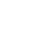 To the terms & conditions of the software licence I will NOT install the EndNote Application on a machine owned by another organisation To advise ITS if I cease to be a student of the University of Otago, and to remove EndNote from my computer To advise ITS of any change in contact detail 		I have read the above and agree to abide by the terms & conditions of this licence   Signed:   	  	  	  	  	Date:  On completion of this form please return to student.it@otago.ac.nz Software Application Form   Student EndNote Licence Request Form   